   Výroční zpráva o činnostiZákladní školy a Mateřské školy Jana Amose Komenského,Komňa 169,za školní rok 2019/2020Čj.: 1216/2020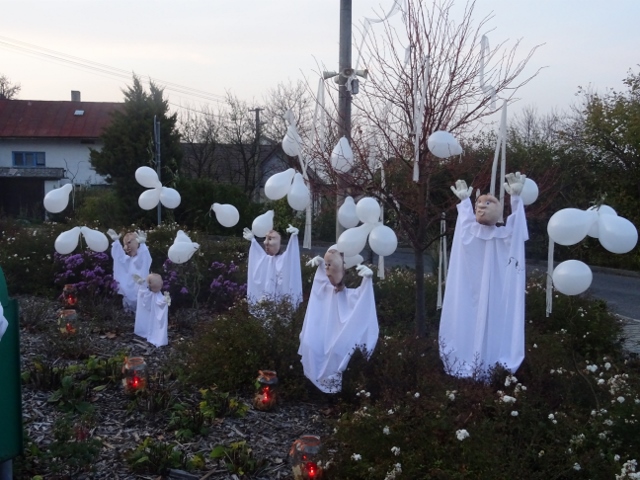 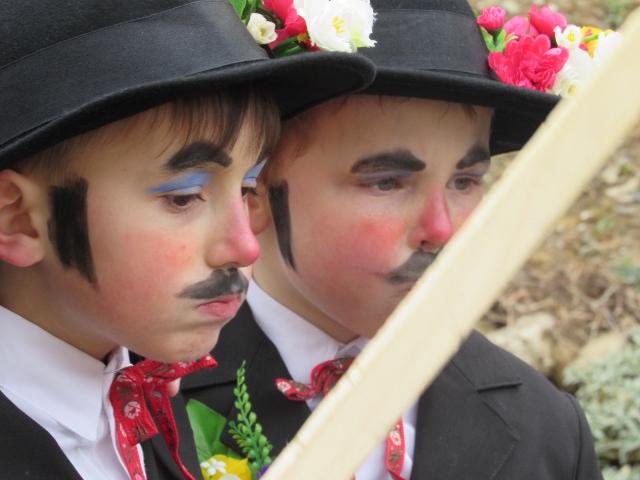 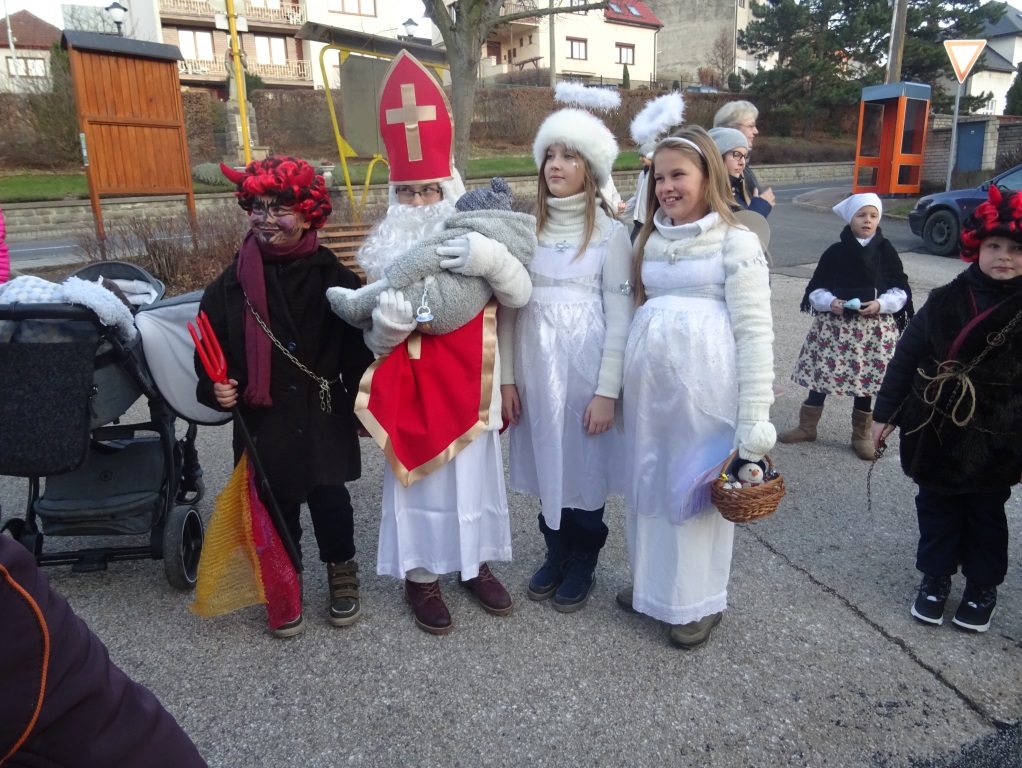 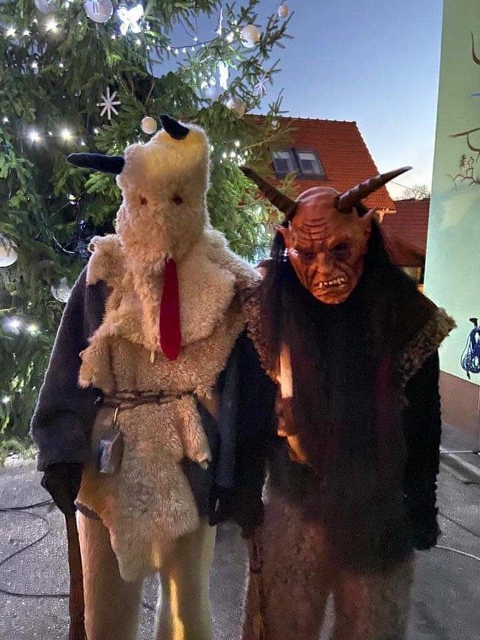 Charakteristika školského zařízení, základní údaje o školeNázev školy:		Základní škola a Mateřská školaJana Amose Komenského					Komňa 169					okres Uherské Hradiště					IČO: 70999724Právní forma:			od 1. 1. 2003 je škola samostatný právní subjekt,					příspěvková organizaceZřizovatel:			Obec Komňa,           					687 71,Komňa 42					okres Uherské Hradiště					IČO: 207438Ředitel školy:			Dubovská  Ivana Zástupce statutárního 		Mgr. Fialová Jana     orgánu :Kontakt:			web- 		www.zskomna.cz  				e-mail 		skola@zskomna.cz         					   	skolka@zskomna.czID datové schránky:  			6j72zh9​tč. 	774 871 427 				(vedení)                                                           733 122 915				(ZŠ)						572 641 583, 774 871 427		(MŠ)				        		572 641 583, 733 122 916 		(ŠJ)	Školská rada:		Mgr. Fialová Jana - předseda ŠR, 	fialovaj@zskomna.cz  					         Jančová Radka		 	sradka@seznam.cz				         Toman Dalibor	Resortní identifikátor zařízení:	600124207Součásti školy :	Základní údaje o škole a všech jejích součástech  ve školním roce 2019/2020 podle zahajovacích výkazů:Komentář: / Ve školní jídelně se společně stravují děti MŠ a žáci ZŠ. Nižší počet odebraných obědů souvisí s pandemií  koronaviru a uzavření provozu./Charakteristika školy jako budovy:Základní škola Jana Amose Komenského je jednopatrová budova ve střední části vesnice s dobrou dostupností pro místní žáky i žáky dojíždějící z obce Vyškovec a Vápenice. Vedle školy stojí kostel sv. Jakuba, za školou je sokolovna, která je využívána spolu s fotbalovým hřištěm jak v hodinách tělesné výchovy, tak  při zájmových činnostech. Výše uvedený název byl škole přiznán v roce 1992 při příležitosti 400. výročí narození J. A. Komenského, význačné osobnosti našich dějin, na kterého jsou občané i žáci Komně právem hrdi. Jsme málotřídní základní škola, zapsaná ve školském rejstříku, zřizovatelem je Obec Komňa. ZŠ je školou rodinného typu. Pod jednou střechou se zde setkávají nejmenší děti spolu se žáky základní školy. Tento kontakt je radostný a přátelský. 		                          		                           Podmínky ke vzdělávání:  							                           demografické škola se dlouhé roky potýká s nedostatkem žáků, nejsme újezdní, ani spádová obec, pohybujeme se na hranici udržitelnosti 3 tříd. V letošním školním roce navštěvovalo ZŠ 20 žáků, z nich 2 plnily PŠD formou individuálního vzdělávání. 7 žáků se v dubnu online formou zapsalo do 1.ročníku, odchází 3 páťáci a bohužel i 2 žáci se z Komně odstěhovali, takže  by mělo v novém školním roce plnit PŠD 22 žáků. Výhledově by se měla škola v průběhu následujících 3 let pohybovat  kolem počtu 22 – 25  dětí, což je mírné zlepšení.personální pedagogický sbor ZŠ tvořily 2 plně kvalifikované učitelky pro 1. stupeň, 1 si kvalifikaci doplňuje studiem na PF UP v OlomouciMgr. Fialová Jana	     vedoucí učitelka    Mgr. Ondrušková JiřinaBerčíková Annabezpečnostní a hygienické  je nastaven vhodný režim vyučování  4 – 5 hodin v jednom sledu, odpolední výuka pro 5. ročník s polední přestávkou, zdravé prostředí učeben a ostatních prostorů školy dle platných norem a vyhlášek, samostatný vstup pro děti mateřské školy a pro žáky základní školy zajišťující maximální bezpečnost, škola je zabezpečena uzamykacím systémem na dálkové otevírání pomocí domácího telefonu, o udržování čistoty a hygienického prostředí se stará školniceekonomické škola je financována jednak ročním příspěvkem ze státního rozpočtu na mzdy, a od zřizovatele přiděleným objemem financí používaných na provoz celého zařízení, energie, materiální vybavení a dofinancování úvazku (0,9) na pedagoga, na kterého nedostáváme ze státu dostatek finančních prostředků právě kvůli nízkému normativu, odvíjejícího se od počtu žáků. To byl dosavadní způsob financování. Od kalendářního roku 2020 jsme najeli na nový způsob regionálního financování podle tzv.PH max, kdy se upouští od financování normativního. PH max je zaručená hodnota hodin, které dostaneme zaplaceny ze státního rozpočtu. Bohužel jsou na tom opět bity málotřídní školy, kdy máme PH max s ohledem na počet žáků v té nejnižší tabulce, což je 13 hodin na třídu. Týdenní časová dotace naší školy je 58 hodin. Z toho vyplývá, že z prostředků zřizovatele musíme doplatit 19 hodin týdně, což odpovídá téměř celému úvazku PP. Situace by se mohla zlepšit od nového kalendářního roku, kdy je předpoklad, že se díky mírnému navýšení počtu žáků překlopíme do vyšší tabulky, kde je zaručený počet PH max 23 hodin na třídu. Pokud se tak stane, nemusíme tak spojovat některé hodiny a více rozvolnit hodiny AJ a TV a navíc by byly pokryty všechny úvazky PP ve škole ze státu. Všechno závisí d počtu žáků, kteří nastoupí v září do lavic.materiální vybavení školy je na velmi dobré úrovni, didaktické a učební pomůcky jsou průběžně doplňovány dle potřeb a finančních možností školy. Chybí samostatná učebna pro činnost školní družiny.Přehled oborů vzdělání, které škola vyučuje v souladu se zápisem ve školském rejstříkuObsah a průběh vzdělávání Komentář: veřejnosti je ŠVP ZV k dispozici na školním webu a v kanceláři školyrealizace výuky  V tomto školním roce plnilo povinnou školní docházku 20 žáků ve 3 kmenových třídách, dva z nich plnili povinnou školní docházku dle §41 ŠZ – individuální vzdělání. Na 2. stupeň do Bojkovic přechází 3 žáci, 2 žáci se z Komně odstěhovali, do prvního ročníku se v dubnu on line formou zapsalo 7 dětí, Předpokládaný stav v novém školním roce  2020/21 by měl být 22 žáků, což je mírné zvýšení. Počet žáků odpovídá 2 třídám, ale vzhledem ke skutečnosti, že máme 5 ročníků by musely být v jedné třídě 3 ročníky, což není ideální na průběh výuky. Proto bychom chtěli otevřít i v nadcházejícím školním roce 2020/21 3 třídy. Školní budova má 3 třídy (jednu v přízemí, 2 v 1NP), jednu počítačovou učebnu, knihovnu, sborovnu, kabinet, šatnu, sociální zařízení, půdu, sklep. V odpoledních hodinách je jedna třída v patře využívána jako školní družina. Budova školy je propojena se západním traktem, kde je umístěna mateřská škola,  školní  jídelna a školní kuchyň. Ta nabízí kromě školního a závodního stravování také vývařovnu pro cizí strávníky. Od roku 2003 je škola sloučena spolu se všemi součástmi (MŠ,ŠJ,ŠD) v jeden právní subjekt jako příspěvková organizace obce. Snažíme se žáky vést k úctě a povědomí k vesnickým tradicím a k úzkému vztahu člověka s přírodou. V Mateřské škole pracujeme podle nového ŠVP PV pod názvem „BAREVNÉ PUTOVÁNÍ OD JARA DO ZIMY“, který plynule navazuje na ŠVP ZV. Vzdělávací program školy	ŠVP ZŠ Jana Amose Komenského v Komni vychází a plně respektuje RVP ZV, je v souladu s Bílou knihou, Listinou základních práv a svobod a Dlouhodobým záměrem rozvoje vzdělávací soustavy Zlínského kraje. ŠVP ZV vychází z obecných a vzdělávacích cílů a klíčových kompetencí RVP ZV. Jsou respektovány očekávané výstupy RVP ZV ve 3. a 5. ročníku. Průřezová témata jsou průběžně zařazována – integrována do osnov jednotlivých vyučovacích předmětů. Kladli jsme důraz na principy humanistické pedagogiky. Výchovně vzdělávací činnost se nesla v duchu Komenského ideálů. Základním mottem školy je „Škola hrou“, což je i název ŠVP. Navazuje na odkaz Jana Amose Komenského a reformní pedagogiky české školy. Výuka na málotřídní škole je svým způsobem velmi náročná jak pro učitele, tak pro žáky, plně respektuje individuální vzdělávací potřeby žáků, snadněji se u nás uplatňuje inkluze. Výuka je zajímavá, pestrá a vede žáky k samostatnosti při výuce, navazujeme na dlouhodobou tradici školy a snažíme se vychovávat žáky k lásce vesnického prostředí, k úctě k tradici a k silnému vztahu – člověk a příroda.Naším cílem je:Naplňovat stanovené cíle ŠVPPoskytovat kvalitní základní vzděláníVytvářet pozitivní vztah k učení Vychovat z našich žáků člověka, který:  zvládá běžná pravidla mezilidské komunikace, vystupuje kultivovaně  dokáže samostatně získávat informace  řeší problémy a kriticky uvažuje  dokáže pracovat v kolektivu, zapojuje se do diskuse a obhajuje své názory  dokáže kriticky hodnotit sebe i ostatní  je uctivý ke všem národům a etnikům, respektuje kulturní a jiné odlišnosti     lidí  dokáže rozlišit názory a postoje ohrožující lidskou důstojnost  chápe základní ekologické souvislosti  chová se zodpovědně v krizových situacích  chápe význam zdraví a zdravého životního stylu  má kritický postoj k návykovým látkám, násilí a šikaně Základní škola v Komni je vzdělávací institucí, jejímž posláním je poskytovat úroveň vzdělávání stanovenou zřizovatelem školy a vymezenou zaměřením školy, vycházející ze standardu základního vzdělávání v podobě vzdělávacího programu Protože jsme nesplňovaly v souladu se zákonem 561/2004 Sb.,(dále jen Školský zákon) a vyhláškou 454/2006Sb.“O základním vzdělávání a některých náležitostech plnění povinné školní docházky“ vše v platném znění stanovené počty žáků na třídu, byla nám udělena zřizovatelem ke dni  27. 06. 2019, s platností od 01. 09. 2019 výjimka z počtu žáků ve všech třídách pro školní rok 2019/20.Anglický jazyk, jako povinný předmět se vyučoval v tomto školním roce ve všech ročnících na škole, kromě daných povinných předmětů  vyučoval   v letošním školním roce nepovinný předmět   náboženství  Mgr. Svítok  Bohumíl  (farář z farnosti Starý Hrozenkov). Výuky se účastnilo celkem 7 žáků školy.Rámcový popis personálního zabezpečení činnosti školy     Škola se všemi součástmi zaměstnávala ve školním roce 2019/20 celkem 11 lidí, z toho:7 pedagogických pracovníků     	4 nepedagogických pracovníků 	  + 1 pracovník na dohodu – drobné údržbářské prácePERSONÁLNÍ OBSAZENÍ       DALŠÍ ÚDAJE  O PEDAGOGICKÝCH PRACOVNÍCÍCH VE ŠKOLNÍM ROCE 2019/20Pracovní tým učitelů Základní školy dosahuje  67 % kvalifikačních předpokladů pro vzdělání, z toho 2 pracovnice navíc v oblasti speciální pedagogiky a jedna pracovnice  studuje 2. rokem   na PF UP v Olomouci – učitelství pro 1. Stupeň ZŠ a speciální pedagogika. Pracovní tým učitelů  Mateřské školy vykazuje 100 % kvalifikovanost – učitelství pro mateřské školy. Vychovatelka, která nastoupila jako nekvalifikovaná dokončila v tomto školním roce pedagogické studium pro vychovatele na Universitě Palackého Olomouc, program celoživotního vzdělávání, po nástupu na MD ji po dobu MD zastupuje pracovnice, která je bez odborné kvalifikace.DALŠÍ ÚDAJE  O NEPEDAGOGICKÝCH PRACOVNÍCÍCH VE ŠKOLNÍM ROCE 2019/20Věková struktura pedagogických pracovníků:Věková struktura ostatních pracovníků:Údaje o dalším vzdělávání pedagogických pracovníků: (DVPP)Název vzdělávací aktivity			 				Jméno účastníkaKomentář – s ohledem na celostátní karanténu, která byla v souvislosti s pandemií koronaviru v ČR se nám nepodařilo zrealizovat všechny aktivity, které jsme si naplánovali dle  směrnice o DVPP pro školní rok 2019/2020, začali jsme více využívat alternativní formu DVPP – webináře. IV.   Zařazování dětí součást Základní  školaZápis do 1. třídy Základní školy proběhl  ve čtvrtek, 4. dubna  2019. Do 1. ročníku nastoupilo  8 dětí. Součást Mateřská školaSoučasná Mateřská škola v Komni je jednotřídní, heterogenní, rodinného typu, s celodenním provozem. Věková skupina dětí je zpravidla od 3-6 let, nejdříve však pro děti od 2 let, v případě odložené PŠD do 7 let. Stanovená kapacita je 30 dětí. Od roku 1992 nese název podle svého nejvýznamnějšího rodáka - Jana Amose Komenského, který v Komni působil a dle některých dochovaných spisů se zde i narodil. Mateřská škola byla zařazena do sítě škol jako organizační složka obce, ale od 01. 01. 2003 dochází ke sloučení základní školy a mateřské školy v jeden právní subjekt, který se stává příspěvkovou organizací obce Komňa. Materiální vybavení je na velmi dobré úrovni s řadou hraček, her, didaktických, učebních, sportovních a i jiných pomůcek, které umožňují plně uspokojovat individuální potřeby dětí s ohledem na jejich zájmy, nadání a věkové zvláštnosti. Výchovně – vzdělávací činnost umožňuje dětem vnímat svět v jeho přirozených souvislostech a získávat tak na něj reálnější pohled a aktivní postoj. Rozvíjí osobnost dítěte i vzdělávací potenciál s celkovým citovým postojem k ostatním lidem, k člověku a jeho práci, k rodině, vlastnímu zdraví, k planetě Zemi a vzhledem k našemu regionu především k historii, lidovým tradicím a zvyklostem obce a k odkazu J.A. Komenského jako našeho rodáka.Za své 80-ti leté existence mateřská škola dosáhla v obci důstojného postavení. Její práce zcela přirozeně zapadá jako kamínek do mozaiky každodenního života v Komni, svým prostředím a charakterem vzdělávání vytváří pro děti rodinné prostředí.  Všechny děti mají stejná práva, stejné možnosti a povinnosti, nikdo není znevýhodňován. Péče o děti je podporující, snažíme se o nenásilnou komunikaci, usilující o navazování vzájemného vztahu důvěry a spolupráce. V dětech rozvíjíme ohleduplnost, zdvořilost, vzájemnou pomoc a podporu. Děti společně s učitelkou stanovují některá pravidla chování v mateřské škole a snaží se je dodržovat V celém objektu dodržujeme zásady, které si v průběhu školního roku s dětmi upevňujeme, popřípadě rozšiřujeme o další pravidla, která jsou tvořena dětmi a průběžně jsou dle potřeby aktualizována: šetříme vodu a životní prostředí,pomáháme si, respektujeme jeden druhého,vzájemně si nasloucháme,udržujeme čistotu,mluvíme tak, aby to bylo všem příjemné (tón hlasu, hlasitost, bez ironie,...),pohybujeme se bezpečně a ve vnitřních prostorách školy chodíme pomaluvzájemně se přijímáme takoví, jací jsmekontaktujeme se očima, když spolu mluvímeusmíváme se na sebeoslovujeme druhého jménem tak, jak je mu to příjemné (jak ho oslovuje rodina)dodržujeme přirozenou slušnost a ohleduplnostpovzbuzujeme druhého, dokážeme pochválit druhého co se mu daří dokážeme požádat o pomocČinnosti vychází z potřeb a zájmů dětí, vyhovují individuálním vzdělávacím potřebám a možnostem dětí. Preferujeme prožitkové učení a rozvíjení smyslového vnímání, jako základu veškerého přirozeného poznávání. Nemalou pozornost věnujeme prevenci špatné výslovnosti příkladným mluveným vzorem, logopedickými říkadly a hrátkami v průběhu denních činností. Děti dostávají jasné a srozumitelné pokyny. Třída je přátelským společenstvím, ve kterém se děti rády zdržují. S dětmi sympatizujeme, podporujeme je v jejich samostatných pokusech, oceňujeme a vyhodnocujeme konkrétní projevy a výkony a snažíme se reagovat přiměřeně – pozitivním hodnocením. Vzdělávání dětí je organizováno ve věkově smíšené třídě, kde vzdělávací nabídka odpovídá mentalitě dětí a jejich potřebám na základě diferencování aktivit dle věku, zájmů a schopností. Vždy vycházíme z pravidelné diagnostiky dětí. Dítěti je umožněn dostatečný čas na spontánní hru. Při částečně řízených aktivitách je podněcováno k aktivitě a experimentování. Je dlouhodobou zvyklostí vzájemně si při práci pomáhat. Některé situace pro spokojenost a naplnění potřeb dětí vyžadují větší pozornost ze strany uklízečky/školnice. Ta je pro děti i pedagogické pracovnice velkým přínosem. Přijímáme děti na základě stanovených kritérií, zpravidla ve věku od 2 let do 6 let. U těch nejmenších s dvouměsíční zkušební lhůtou. Počty zapsaných dětí v MŠ ve školním roce 2019/2020 Komentář: jeden chlapec byl zařazen v režimu individuálního vzdělávání. Čísla jsou samozřejmě ovlivněna tím, že MŠ byla v době od 17. března do 10.května 2020 uzavřena díky pandemii koronaviru. Komentář: Díky uzavření provozu MŠ z důvodu nouzového stavu probíhal zápis do MŠ začátkem měsíce května 2020 online formou, bez přítomnosti dětí ve školce. Zapsalo se celkem 8 dětí, 9 dětí ukončí k 31.08.2020 předškolní vzdělávání, jedno dítě se zapsalo do MŠ dodatečně, mimo vyhlášený termín zápisu, takže ve školním roce 2020/2021 by mělo chodit do naší MŠ 21 dětí. Motivační zápis, kdy se děti přišly podívat do MŠ a seznámit se s novým prostředím, proběhl neformálně začátkem hlavních prázdnin. Školné je i v nadcházejícím školním roce beze změn 200,- kč měsíčně. Osvobozeny od úplaty jsou děti v posledním roce plnění povinné předškolní docházky  a to i v případě odložené školní docházky. Provozní doba v období od 11.5. do 15.07. zkrácena o půl hodiny a to od 7.00 hodin do 15.30 hodin. Od nového školního roku je nastavena zpět do původního režimu 9 hodin denně. V tomto roce jsme neevidovali žádný úraz. ŠVP PV „Svět kolem nás“, který připomínkovala ČŠI jsme v období uzavření provozu přepracovali, aby byl v souladu s RVP PV. Nese název „BAREVNÉ PUTOVÁNÍ OD JARA DO ZIMY“, č.j.:1214/2020, je schválen ČŠI, ŠR a je platný od 01.09.2020 Součást Školní družinaProgram vycházel ze Školního vzdělávacího programu pro školní družinu a Celoročního plánu výchovně vzdělávací práce ve školní družině pro rok 2019/2020, nese název DRUŽINA HROU.Počet zapsaných žáků: 16.					               	                           Vychovatelka ŠD - ½ úvazek  Dis. Natálie Hustáková, od 17. února nastoupila MD, místo ní PEŠKOVÁ Nikol.Provozní doba:Po – Pá	07.00 hod. - 08.00 hod.	ranní družina		11.30 hod. – 15.45 hod.	odpolední družina.Od 11.03. 2020, kdy byla zakázána osobní přítomnost žáků ve škole byla ŠD uzavřena, od 25.05. do 30.06. fungovala jako školní skupina. I tady byl provoz zkrácen o ½ hodiny.Činnost kroužků je už 2. rokem pod hlavičkou DDM Bojkovice, úhrada byla 440,-kč/rok, poměrná část za II pololetí bude žákům vrácena. Tabulka návštěvnosti kroužků:Komentář: PAITHFINDER – občanská iniciativa- vede pan Hrdinka a není pod hlavičkou DDM), ostatní pod hlavičku DDM Bojkovice, úhrada 440,-kč/rok. Činnost kroužků prezentují děti svými výrobky a dovednostmi na celé řadě akcí, pořádaných školou Školné: 70,-Kč/měsíc (ve školním roce bude navýšeno školné na 80,-Kč). ŠD se v minulých letech vždy spojovala v okrajových částech dne (což bylo hodinu ráno a hodinu odpoledne) s MŠ. Opakovaně na to poukazovala ČŠI, že je to nepřípustné a v rozporu s právním řádem. Díky novému způsobu financování máme možnost mít provoz ŠD zcela oddělený od MŠ a dostaneme na to finance ze SR. Takže od nového školního roku bude provoz ŠD zcela samostatný. Co nás ale celou řadu let tíží je to, že ŠD nemá už dlouhodobě své vlastní prostory pro zájmovou a mimoškolní činnost. Přitom je na půdě školy poměrně hodně prostor (na což také poukazovala ČŠI), které jsou využívány jinými subjekty – místní knihovna, zkušebna pro muzikanty, místnost pro uskladnění hudebních nástrojů. Proto budeme i do budoucna apelovat na zřizovatele a zastupitelstvo, jestli by nebylo možné se touto otázkou více zabývat a pokusit se najít nějaké řešení a nebo vhodné prostory. Navíc pokud to vyjde a nějaký ten rok nám rozpočet MŠMT pokryje úvazky všech PP a nebude potřeba je dofinancovávat z prostředků zřizovatele, vznikla by poměrně slušná finanční rezerva třeba na úpravu půdních prostor školy právě pro účely ŠD.Součást ŠJCeny stravného jsou stanoveny od 01. 01. 2019, ale vzhledem k rapidnímu nárůstu ovoce, zeleniny a masa budeme ceny od 01. 09. 2020 zvyšovat následovně.V ceně stravného u dětí MŠ a žáků ZŠ je zahrnut i pitný režim. Je také dětem poskytován v provozní době družiny, není účtován samostatně, je součástí měsíční úhrady za školní družinu. Pronájem kuchyně ke komerčním účelům byl stanoven na 150,-Kč/hodinu, ale není téměř vůbec využíván z důvodu, že občané často objednávají cateringovou službu.Ve školní jídelně se ve školním roce 2019/2020 stravovalo:Provoz kuchyně se nezastavil ani v době karantény a naše kuchařky po celou dobu vařily pro seniory v obci a zaměstnanci obce jim denně obědy rozváželi, aby jim v této nelehké době alespoň trochu pomohli, za což jim patří poděkování.Provoz  školní jídelny  přes hlavní prázdniny01. 07. – 17. 07. 2020		provoz18. 07. – 16. 08. 2020		provoz uzavřenod 17. 08.			provozV.   Údaje o žácích školy a výsledky výchovy a vzdělávánísoučást Základní školaKomentář: k datu 25.05.2020 odhlášeni ze školy 2 žáci, sourozenci – (2. a 4. ročník – stěhování + přestup na jinou školu.Průměrný počet omluvených hodin v jednotlivých ročnících:Pochvaly a ocenění:	Od 11. 03. 2020, kdy byl vyhlášen nouzový stav v ČR s ohledem na pandemii koronaviru byla zakázána osobní přítomnost žáků ve školách a žáci přešli ze dne na den na distanční způsob vzdělávání. Učitelky pracovaly s dětmi vzdáleně (home office).  V tomto období uzavření školy jsme nezaháleli,  byly přetransformovány webové stránky školy, adresa zůstává stejná www.zskomna.cz. Škola byla v době pandemie koronaviru uzavřena více jak 2 měsíce. (od 11.03. do 25.05.) V tomto období probíhala distanční výuka. Začátky byly trochu problematické, už s ohledem na technické zázemí ve škole. Problémy byly jak se vzdáleným přístupem, tak s nastavením co nejvhodnějších metod a prostředků pro tuto neobvyklou situaci. Nakonec se naše učitelky  tohoto problému zhostily velmi dobře a podle svých možnosí, byly s žáky v pravidelném kontaktu a snažily se o kvalitní výuku na dálku, využívaly vzdělávacích online platforem, které nabízeli bezplatně společnosti zabývající se právě vzděláváním s využitím IT techniky..  Velká část zodpovědnosti při vzdělávání v době uzavření školy byla také delegována na rodiče. Už teď víme, že se nepodařilo zcela naplnit  ŠVP a zvládnout všechny výstupy, stanovené v osnovách, je to ale problém plošný a v novém školním roce budeme muset více zabrat, abychom zvládli to co máme. Klasifikace žáků byla ve II.pololetí dle doporučení uvedeném v metodice  MŠMT minimálně. stejná jako v I.pololetí, nedoporučuje se horší. Od 25.05. byly ve škole 2 školní skupiny dopoledne a 1 odpoledne a vzhledem k tomu, že nadále na distančním vzdělávání (od 25.05. do 30.06.) zůstali pouze 3 děti, mohlo být vzdělávání uskutečňováno téměř jako v běžném režimu.Účast v soutěžích, kulturní a společenské aktivity a projektové dny:Tento školní rok byl, nejen co se týče výuky, ale i účasti na soutěžích, v projektech a výletech dá se říci tak trochu dietní. I přesto máme nějaké úspěchy, se kterými se můžeme pochlubit. V první řadě je to opět „Hravě – žij zdravě“ – 1.místo v krajské soutěži i v celé ČR žáci 5. ročníku pod vedením paní učitelky FialovéLiterárně výtvarná soutěž  PO „Svět očima dětí“ – 3. místo František MikešPodzimní projektový den PODZIMNÍ SLAVNOSTILucerničkový pochod + hledání pokladu bílé paní ze ZuvačovaŠkolou chodí MikulášVýlet rodičů s dětmi do zlínského divadla na pohádku PAT a MAT a následně mikulášskou nadílkuVánoční jarmarkZpívání pro seniory v DPS KomňaProjektový den a školní literárně výtvarná soutěž na téma JOSEF LADAVánoční zpívání pro senioryProjektový den v Brně – návštěva vzdělávacího centra VIDA, světové výstavy POKLAD INKŮProjektový den B.Němcová a K.ČapekStihli jsme i dětský fašankSpoustu dalších pravidelných akcí, soutěží, vystoupení žáků, výletů a projektů,(např. den matek, zahradní slavnost, školní výlety, Den země, Liga proti rakovině, ponožkový den, soutěž MLADÝ ZDRAVOTNÍK, ekosoutěž….) ve kterých býváme úspěšní bylo zrušeno a snad se na dobrou tradici konání těchto akcí podaří navázat zase v příštím školním roce.  Letošní  třídní projektyTestování: V letošním školním roce (2019/20) jsme si vybrali k testování žáků 3. a 5. ročníku společnost „KALIBRO“.  Testování žáků jsme bohužel nestihli zrealizovat díky pandemii COVID 19.Plavecká výuka:	Ve školním roce 2019/2020 jezdilo v průběhu 1. pololetí na předplavecký výcvik 6 dětí z mateřské školy, 7 žáků 1. ročníku a 4 žáci 2. ročníku a 1 ze 3. ročníku, kteří mají plavecký výcvik povinný a je součástí učebních osnov. Podali jsme žádost v projektu MŠMT na podporu financování přepravy žáků a byla nám přiznána dotace ve výši 40.320 ,-Kč. VI.    Údaje o integrovaných žácích V letošním školním roce jsme měli zařazeny 2 žáky do režimu „Žák se speciálními vzdělávacími potřebami, podle zákona č.561/2004 Sb., §16, odst.2, v platném znění – zdravotní postižení“. (oba žáci 5. ročníku). Rozsah i závažnost těchto poruch odpovídá zařazení žáků do režimu speciálního vzdělávání podle vyhlášky č.27/2016 Sb.“Vyhláška o vzdělávání žáků se speciálními vzdělávacími potřebami a žáků nadaných“ – formou individuální integrace. Všichni žáci – platnost zdravotního postižení po celou dobu školní docházky s nárokem na možnost zohlednění a diferencovaného hodnocení, u zdravotního postižení navíc individuální integrace a nárok na využití podpůrných opatření.  Oba žáci na základě žádosti zákonných zástupců pracovali podle ročního IVP, vytvořeného školou ve spolupráci s KPPP Uherské Hradiště, Uherský Brod a SPC Zlín Středová. Všem výše uvedeným žákům věnoval zvláštní pozornost speciální pedagog, který spolupracuje na vytváření podmínek pro jejich úspěšnou práci i přes jejich znevýhodnění/postižení. VII.	Údaje o prevenci rizikového chování (sociálně, patologických jevů)Ve školním roce 2019/20 bylo cílem primární prevence zvýšit odolnost dětí vůči společensky nežádoucím jevům. Výchovně vzdělávací činnost byla zaměřena na prohlubování komunikačních dovedností, které vedou k samostatnému a zodpovědnému rozhodování, k posilování sebedůvěry, ke zvyšování zdravého sebevědomí, k odolnosti vůči stresu a v neposlední řadě ke stanovení si reálných cílů v životě.  Neméně důležitým cílem je předávání informací o návykových látkách, vytváření postojů a schopností odmítnout tyto látky, podpořit vznik stabilní a vyrovnané osobnosti. Rozvíjet schopnosti otevřeně projevovat vlastní názory a respektovat odlišné postoje druhých. Zabránit tak rizikovému chování - šikana, vandalismus, kriminalita, kyberšikana, záškoláctví, sebepoškozování.Vycházeli jsme z Minimálního preventivního programu a z plánu akcí primární prevence na školní rok. Velká část z naplánovaných akcí bohužel nebyla splněna díky uzavření školy z důvodu pandemie koronaviru. Během školního roku jsme reagovali na aktuální potřeby jednotlivých tříd, s kterými pak pracovala školní metodička prevence. Program byl zvolen na základě situace, která se ve třídě vyskytla.Z analýzy současného stavu na škole vyplynulo, že je stále potřeba, zaměřovat se hlavně na chování žáků nejen vůči sobě, ale i k dospělým osobám. Přestože se nám daří eliminovat agresivní chování, tak se ještě, byť výjimečně u některých žáků projevy agresivity a vulgárního chování objevují. Díky důslednému vedení žáků k odpovědnosti za své chování a jednání jsme neřešili téměř žádné případy ničení školního majetku. Na začátku školního roku byly jednotlivé aktivity a hry zaměřeny na navázání vztahů ve třídě, na pravidla komunikace, sebepoznání, vytvoření třídních pravidel, řešení určitých situací, naupevnění vztahů v třídním kolektivu, na vzájemnou spolupráci. Ujasnili si zásady zdravého způsobu života, sestavili si žebříček životních hodnot. Zaměřili se také na zdravou výživu a poruchy příjmu potravy. Na modelových situacích si ověřili znalost pravidel správné komunikace a vyzkoušeli si různé arteterapie.  V  průběhu školního roku se v některých třídách projevily výchovné problémy. S dětmi pracovala jejich třídní učitelka, v případě potřeby školní metodička prevence. Většinou se jednalo o vzájemné vztahy ve třídě nebo nevhodné chování žáků vůči spolužákům či dospělým, nekázeň o přestávkách. Děti mají k dispozici i schránku důvěry. K problémům, které se nás nejvíce dotýkaly, patří: 1. neplnění školních povinností 2. zapomínání pomůcek, domácích úkolů, pozdní příchod do školy3. častá absenceVIII.	Činnost Školské radyŠkolská rada se letos sešla celkem 2x. Poprvé 15. 10. 2019 ohledně schválení výroční zprávy a seznámení se s novým školním řádem v MŠ za školní rok 2018/19. Druhá rada zasedala 20. 05. 2020 za účelem projednání inspekční zprávy a návrhy na opravy a investice do konce školního roku.												                                                                                                                     členy ŠR na období 11/2017 – 11/2020 jsou:Za zřizovatele:		TOMAN	DaliborZa rodiče:		JANČOVÁ 	RadkaZa školu:	Mgr.	FIALOVÁ	JanaV listopadu by měly proběhnout nové volby na období 11/2020-11.2023.IX. 	Údaje o kontrolní činnostiZřizovatel – 22. 11. 2019 prověření dokladů o přiměřenosti a účinnosti systému finanční kontroly, hospodaření s veřejnými prostředky a použití příspěvku od zřizovatele v roce 2019KHS – 02. 01. 2020 kontrola zaměřená na ochranu veřejného zdraví, o hygienických požadavcích na stravovací služby a o zásadách osobní a provozní hygieny při činnostech epidemiologicky závažných – bez závad ČŠI – česká školní inspekce	 10.11.a 14. 02. 2020 předmětem inspekční činnosti bylo hodnocení podmínek, průběhu a výsledků vzdělávání za období od poslední inspekční činnosti. Ze zjištěných výsledků: 				                                                          připomínky v MŠ přepracovat ŠVP PV, MŠ nedostatečně podporovala rozvoj samostatnosti a odpovědnosti jednotlivých dětí, nebyly uplatňovány aktivity podporující objevování, experimentování, tvořivost a iniciativa, ve třídě nebyl zajištěn pitný režim, nebyl zabezpečen vchod do MŠ. V ZŠ nebyly vůbec žádné připomínky, pouze se jim zdála nedostatečná práce s IT technikou.											                  Ve ŠD - zajistit samostatné prostory pro zájmové vzdělávání, které probíhá v kmenové třídě po skončení výuky a organizačně zabezpečit samostatné vzdělávání dětí a žáků v odpoledních hodinách v rámci MŠ a zájmového vzděláváníŠK -připomínky- průměrná měsíční spotřeba ovoce v kontrolovaných měsících nedosahovala nejnižší přípustné hranice 75 % (byla 51%) a kontrolou údajů o čerpání finančního limitu na nákup potravin bylo zjištěno, že škola na konci kalendářního roku 2019 nevyčerpala stanovený finanční limit potravin, uhrazený strávníkem a nevyčerpaný zůstatek nebyl převeden do následujícího účetního období.Podrobné zprávy ze všech kontrol jsou uloženy a k dispozici v kanceláři školy.Byla provedena komplexní opakovaná desinfekce ve školní kuchyni během vyvařování v době karantény a pak v MŠ a ZŠ před otevřením provozu a návratem dětí do školy a školky. Z tohoto důvodu nebyl v tomto období (od 11.5.do 30. 06. 2020)  umožněn vstup rodičům do celé budovy.X.	KRPŠSdružení rodičů, které bylo oficiálně ustanoveno jako občanské sdružení dne 7. ledna 2014 nese název Klub rodičů a přátel ZŠ a MŠ Komňa. Spravuje finanční hotovost, jejíž příjmy a výdaje vedla do 17.února hospodářka školy Hustáková Natálie, od 17.02.2020 přebrala pokladnu Glajchová Dana. Celková částka, kterou KRPŠ disponuje činí ke konci školního roku (30.06.2020)  49.366,-Kč Zisky v letošním školním roce:Jarmark			24.426,-KčFašank		 	  	  4.624,-KčZisk od rodičů za divadlo	  3.300,-KčZisků,které přibyly do fondu bylo díky rušení celé řady akcí méně, ale zase se neplatily výdaje za autobus na školní výlety, takže jsme z fondu KRPŠ pořídili didaktické koberce do školy pro matematiku a český jazyk, dále kout pro pitný režim do MŠ a mlhoviště na školní zahradu.S novým školním rokem 2019/20 byl rodiči zvolen nový výbor KRPŠ, který pracuje v tomto složení: (Jančová, Glajchová, Schifflerová, Marečková, Turcovská). Letos měli jednu schůzku dne 20. 02. 2020, kde se projednávala zpráva o hospodaření za rok 2019, návrhy investic a nákupy pomůcek z fondu.Údaje o hospodaření školyKalendářní rok 2018			   HLAVNÍ ČINNOST                  HOSPOD.ČINNOSTStavby a rekonstrukce, pořízení HIMV období karantény a  uzavření školy se instalovalo zabezpečovací zařízení u vstupních dveří do MŠ. Otevírání je pomocí elektronické klávesnice a nebo čipů, celková investice 19.655,-KčMalovalo se ve třídě MŠ a ve ŠJ 15.200,-Kč. Přes prázdniny se malovala taktéž celá chodba v ZŠ a počítačová učebna, měly by se opravit dřevěné vstupní dveře do MŠ a osadit pískoviště novým dřevěným rámem. V říjnu se bude dělat sádrokartonová příčka v čajovně. Byly pořízeny nové dveře do vstupu pro cizí strávníky. Do školy se pořídilo 10 notebooků, 10 tabletů  v celkové výši 164.997,-Kč(z projektu EU), další 3 notebooky se nakoupily na konci prázdnin pro pedagogické pracovníky školy k usnadnění případné distanční výuky. Dále se pořizoval nábytek do třídy MŠ na pitný režim (11.470,-Kč) a mlhoviště na zahradu (16.095,-Kč), nové nástěnky do vstupních prostor ZŠ i MŠ a již zmiňované nové www. stránky (6.050,-Kč). V blízké době budeme muset uvažovat o kompletním internetovém zasítění celé školy.Zapojení školy do rozvojových a mezinárodních projektůBIO mlékárna Javorník – Štítná nad Vláří - projekt SZIF na dodávku mléčných výrobků pro žáky ZŠ zcela zdarma 1 x týdně nechucený mléčný výrobek. OVOCE DO ŠKOL – dodavatel OVOCENTRUM Valašské Mezříčí - projekt SZIF na dodávku čerstvého ovoce a zeleniny, pouze pro žáky ZŠ. 1x týdně porce ovoce, zeleniny, ovocných a nebo zeleninových šťáv.  RP MŠMT – dotace na přepravu na plavání  40.320,-KčŠablony formou zjednodušeného vykazování II – dotace v celkové výši 767.610,-Kč (MŠ 328.232,-Kč, ZŠ 342.430,-Kč, ŚD 96.948,-Kč)MAP vzdělávání II.ORP – investiční priority pro období 2020-2023 (venkovní budova s prvky EVVO (pergola, nádrž na dešťovou vodu,hmyzí hotel, voliéra, kompostér, pěstírna, venkovní kontejnery na tříděný odpad (500.000,-Kč)  a zbudování samostatných prostor pro činnost ŠD v půdních prostorách školy + vybavení IT technikou. (750.000,-Kč) – zatím nebyla poskytnuta dotace.   XIV.	Zapojení školy do dalšího vzdělávání v rámci celoživotního   učeníVe školním roce 2019/2020 jsme nebyli zapojeni do dalšího vzdělávání v rámci celoživotního učení.   XV.	 Školou předložené a realizované projekty financované z                                         	 cizích zdrojůŠkola zažádala k datu 28. 06. 2019 o projekt financovaný z EU, nazvaný  OP VVV Výzva č. 02_168_063  „Podpora škol formou projektů zjednodušeného vykazování II“.  15.11.2019 bylo vydáno ROZHODNUTÍ o poskytnutí dotace č. 18_063/0016141-01, č.j.:MSMT-29346/2019-2  a zahájení realizace projektu.		Celková výše projektu:				767 610,-Kč               	z toho 	MŠ:						328 232,-Kč	ZŠ:						342 430,-Kč	ŠD:						  96 948,-Kč			datum zahájení fyzické realizace projektu:		01. 09. 2019 celková doba realizace projektu:			24 měsícůčíslo projektu:						CZ.02.3X/0.0/0.0/18_063/0016141      Datum ukončení fyzické realizace projektu:		31. 08. 2021                                                                        Kromě povinných výstupů, jako jsou školení DVPP, projektových dnů na půdě školy i mimo ni, zapojení odborníka z praxe do vzdělávání a doučování žáků ZŠ ohrožených školním neúspěchem jsme nakoupili ICT techniku (10 notebooků a 10 tabletů), a od školního roku 2020/2021 zřizovat pozici asistenta na 1,0 úvazku po dobu 10 měsíců (0,4 MŠ,0,4 ZŠ a 0,2 ŠD).XVI.	Spolupráce školy a dalších subjektůSpolupráce se zřizovatelem Spolupráce se zřizovatelem byla i v tomto školním roce  na velmi dobré úrovni, eventuální problémyřešila škola a OÚ  s rychlostí a erudicí.Školské poradenské zařízeníSpolupráce s KPPP Uherské Hradiště, Uherský Brod a SPC Středová Zlín a SPC Valašské Meziříčí, pracoviště Zlín, Broučkova  je na velmi dobré úrovni a pro školu je přínosem. Učitelky, které se starají o integrované děti často navštěvují KPPP a konzultují problémy jednotlivých žáků s psychology, účastní se porad a besed pořádaných  KPPP, jednou ročně se přijede pracovnice KPPP a SPC podívat k nám do školy na integrované žáky.Soc. odbor MÚSpolupráce se soc. odbory MÚ Uherský Brod – u problematických žáků  zasílá žádosti o prošetření rodinné situace (kde není možná spolupráce s rodiči). Pověřená učitelka  pravidelně informuje zaměstnance OSPOD (odd.sociálně/právní ochrany dětí)  o žácích, kteří jsou tímto oddělením sledováni.PolicieSpolupráce s policií ČR je na výborné úrovni.Spolupráce s rodičiObecně:- třídní schůzky, pohovory,- den otevřených dveří (leden)- vedení kroužků z řad rodičovské veřejnosti- akce pro rodiče, (organizuje škola ve spolupráci s mateřskou školou a školní družinou)    viz. Kulturní a společenské aktivity.Spolupráce s místními spolky-je na výborné úrovni – spolupracujeme honebním spolkem Komňa, spolkem k uctění památky J.A.Komenského, DH Komňané, FK Komňa a hasiči, zejména při realizaci školních akcí, pořádaných pro veřejnost, jako je: vánoční jarmark, dětský fašank, den matek apod…Všechny nás vždy potěší, když se podaří ve škole něco zlepšit. A není to vždy jen z prostředků školy. Proto je teď namístě, abych poděkovala všem, kteří nějakým způsobem přispěli. Ať už finančními dary, věcnými dary, nebo jen svou dobrovolnickou prací, pomocí a zájmem o školu. Děkujeme dlouhodobým partnerům školy:Firmě Lesy Komňa a honebnímu spolku Komňa za sponzorský dar ve formě výtěžku z prodeje mysliveckého guláše na vánočním jarmarku.Dalším komenským spolkům za pomoc při organizaci vánočního jarmarku a darování celé jejich tržby z prodeje do fondu KRPŠ (obec Komňa, fotbalisté, DH Komňané) DH Komňané za doprovod na našich kulturních vystoupeníchpanu Valeriánovi za malování našich malých skakůnů a masekPanu faráři Mgr. Svítekovi, paní Jančové, Dolinové za dlouholetou spolupráci při vedení nepovinného předmětu a zájmových kroužků, holkám obzvláště za skvělou přípravu děvčat a reprezentaci školy ve zdravotnických soutěžíchŠkolské radě za aktivní a zodpovědný přístup k řešení problémů mezi školou a rodičovskou veřejnostíČlenům výboru KRPŠ za aktivní přístup a spolupráciOchotným tatínkům za pravidelnou montáž a demontáž trampolíny a  pomoc když je to potřebaVelké dík patří veřejnosti za pomoc při sběru papíru, železa a elektroodpadu (i když letos se svoz neuskutečnil) a za hojnou účast na všech akcích pořádaných školouVedení školy děkuje celé řadě rodičů za drobné sponzorské dary a spoluúčast na zlepšování estetického prostředí učeben. Ať už jsou to kancelářské papíry, vyřazené hračky, knihy, sladkosti, ovoce…… Vůbec se nebudeme zlobit, když vás bude více a svou pomoc budete směřovat na školu, nebo přímo na třídu.A v neposlední řadě zřizovateli OÚ Komňa za velkou finanční podporu, která nemalou mírou přispívá k tomu, aby byla škola i školka krásná a dobře vybavená. Je nám jasné, že každoročně ukrajujeme velkou část z obecního rozpočtu, ale svou prací, účastí na soutěžích, kulturními vystoupeními a dalšími aktivitami se snažíme reprezentovat nejen školu, ale i obec jako takovou a Vaši podporu Vám tak vracet. Děkujeme za vstřícnost a ochotu všech zaměstnanců vždy pomoct, pokud je to potřeba a je to jen trochu možné. Závěr výroční zprávyNa závěr bych chtěla říct, že máme za sebou školní rok, který si nikdo z nás nepamatuje, a nikdo z nás si ani nedokázal představit, že by něco takového mohlo vůbec nastat. Stalo se, všichni jsme se museli situaci přizpůsobit a snažit se ji řešit podle našeho nejlepšího vědomí a svědomí. Ne nadarmo se říká, že všechno zlé je k něčemu dobré a já můžu s čistým svědomím říct, že nám to všem (PP,žákům i rodičům) přineslo nejednu dobrou zkušenost. Naši PP si vyzkoušeli co je distanční vzdělávání, naučili se a dokázali s dětma pracovat na dálku a budou tuto formu vzdělávání využívat v případě dlouhodobé absence žáků a zdokonalovat se v dalších způsobech a formách distanční výuky. Vidím ale, že si také si dokážou více vážit a užívat přímé práce s dětmi ve třídách. Co nás velmi těší je zjištění, že dětem opravdu chyběla škola, učitelky, učení i sociální kontakt se spolužáky a v neposlední řadě také to, že mnozí rodiče si uvědomili a na vlastní kůži poznali, že pedagogická práce a vzdělávání jejich ratolestí je někdy opravdu řehole. Ale děkujeme za ni i za  tu neocenitelnou zkušenost, kterou jsme všichni v tomto školním roce museli projít.!! Snad bude příští školní rok bohatší na děti, žáky, vzdělávání, na společně prožité chvíle ve třídách i mimo ně, a že v celém školním roce 2020/21 budeme zdraví.Datum zpracování výroční zprávy:				25. srpna  2020Datum projednání na pedagogické radě:			26. srpna  2020Datum předložení Výroční zprávy za školní rok 2019/20, 					                          čj.: 1216 /2020Předloženo školské radě ke schválení:			28. září 2020Podpis ředitele školy a razítko školy: 			Dubovská IvanaSchváleno Školskou radou dne: 								podpisy:				Mgr. Fialová 	Jana		………………….………………………………..				          Jančová 	Radka		….………………………………………………..		 		          Toman Dalibor 		…….……………………………………………..Mateřská škola	kapacita30 dětíIZO  107612267Základní školakapacita35 dětí	IZO  102731624Školní družina	kapacita25 dětíIZO  119100819Školní jídelna	kapacita50 jídel	IZO  103267913Zařízení     ročníkůpočet tříd  počet žáků/strávníkůpočet žáků ve tříděZákladní školaneúplnástupeň      5        320I.třída        3.a 4.ročník       2+3 žáciII.třída       2.a 5.ročník       4+3 žáciIII.třída    1.ročník              8 žákůMateřská školajednotřídní        121216 děvčat + 15 chlapcůŠkolní družina      5        116  16Školní jídelnaděti                                    žácicizí strávnícipersonál21 MŠ18 ZŠ4510(2 127 obědů + 3 867 svačinek)   (1 904 obědů)(5 148 obědů)(1 075 obědů)materiálně-technické podmínky školymateriálně-technické podmínky školyUčebny, herny2 v MŠ, 3 učebny v ZŠ, chybí samostatná třída pro ŠDOdborné pracovny, knihovna, multimediální učebna1 PC učebna, vybavena 6 pevnými PC a 10 notebooky, PC koutek ve ŠD- 2 tablety, 1 třída  ZŠ vybavena interaktivní tabulí, včetně PC, 10 tabletů ve třídě MŠOdpočinkový areál, zahrada, hřištěZahrada, zahradní domek, pískoviště s krycí sítí, trampolína, hrací prvky,mobiliář,hřiště s umělým povrchem - TJ SOKOLSportovní zařízeníPronajatá Sokolovna, areál fotbalového hřištěDílny a pozemkyVlastní pozemek při ZŠŽákovský nábytek, jiný nábytekKlasický dřevěný dle věku a výšky dětí, nastavitelná výška lavic a židlí.Nové vybavení  - stolky a židličky v MŠ, a ŠD vestavěné skříně na hračky,Vybavení učebními pomůckami, hračkami, sportovním nářadím apod.Slušné, obnovení a rozšíření vychází z výše finančních prostředků, využívání prostředků z úplaty v MŠ a ŠD, případně z příspěvku zřizovatele.Vybavení žáků učebnicemi a učebními textyZ prostředků státního rozpočtu pro všechny žáky, interaktivní učebnice Vybavení kabinetů, laboratoří a učeben pomůckamiPrůměrné, doplňované dle možností výše ONIV z KÚ, případně ze školného MŠ či ŠDVybavení školy audiovizuální a výpočetní technikouPC síť v ZŠ – 7 žákovských PC stanic + 3 učitelské, 11 notebooků + 4 učitelské, 2 tablety ve ŠD,1 tiskárna+kopírka + 2 multifunkční zařízení (v ZŠ,MŠ,ŠK) samostatně fungující PC stanice v MŠ, 1  televizor, CD – přehrávače, DVD – přehrávače,videa, digitální fotoaparát, gramofony aj. Interaktivní tabule v ZŠ. Elektronický zabezpečovací systém v budově ZŠ i MŠInvestiční rozvojVýměna plynových kotlů – zajistil zřizovatel, detenční nádrže – na zachycování dešťové vody – před zahájením realizaceKomentář: Část prostředků z úplaty je využívána k nákupu hraček, didaktických a učebních pomůcek i sportovního nářadí. Interaktivní tabule a obnova PC sítě v uhrazena z prostředků EU – OPVVVKomentář: Část prostředků z úplaty je využívána k nákupu hraček, didaktických a učebních pomůcek i sportovního nářadí. Interaktivní tabule a obnova PC sítě v uhrazena z prostředků EU – OPVVVKódObor vzděláníPoznámkyZařazené třídy79-01-C/01Základní školaRVP ZV1..- 5. ročníkVzdělávací programŠKOLNÍ VZDĚLÁVACÍ PROGRAM PRO ZÁKLADNÍ VZDĚLÁVÁNÍ  „Škola hrou“                  Č.j.: 892/2016                              platnost dokumentu: 	                      1. září 2016studium   denní       18 žáků      (dva žáci se vzdělávají formou individuálního vzdělávání dle §41, zákona 561/2004 Sb., Školský zákon)až 5. ročník) třídaumístěníročníkvyučujícíI.přízemí3. a 4.Berčíková AnnaII.patro vlevo2. a  5.Mgr. Fialová JanaIII.patro vpravo     1.Mgr. Ondrušková Jiřina    počet pedagogických pracovníků         fyzických / přepočtených       nepedagogických pracovníků         fyzických / přepočtených                        celkem         fyzických / přepočtenýchza součást Základní škola :                  3 / 2,761 / 0,854 / 3,61za součást Mateřská škola :                3 / 2,37                      1 / 0,854 / 3,22za součást Školní družina :                1 / 0,55                       -------1 / 0,55za součást Školní kuchyň :               -- / --                       2/ 1,2    2 / 1,2z hospodářské činnosti :Účetní/hospodářka                          (0,5)                                                                  ved.kuchařka                                     (0,5)  údržbářské práce                             (DPP)                                                               3/ 1,0   pedagog.pracovník    pořadové číslopracovnízařazeníúvazekkvalifikacestupeň vzděláníroků pedagogicképraxe1.ředitelka                       učitelka MŠ1,0funkční studiumúplné střední pedagogické – učitelství pro mateřské školy         27 let2.učitelka ZŠvedoucí učitelka0,95magisterské studium „vychovatelství osob vyžadujících zvláštní péčidoplňující studium- „vyučování ve speciálních školách“  42 let3.učitelka ZŠ0,95magisterské studium učitelství pro 1. stupeň základní školy a speciální pedagogika          11 let4.učitelka ZŠ 0,86(financováno z rozpočtu od zřizovatele)studentka 2.ročníku na VŠ UP v Olomouci, magisterské studium - kombinovaná forma studia učitelství pro 1. Stupeň ZŠ a speciální pedagogika1 rok5.učitelka MŠ1,0úplné střední pedagogické – učitelství pro mateřské školy14 let6.učitelka MŠ0,37               úplné střední pedagogické – učitelství pro mateřské školy40 let7.vychovatelka  0,5UP-program celoživotního vzdělávání – pedagogické studium pro vychovateleDis. – obecně - právní činnost a ekonomicko - právní činnost (od února 2020 – zástup za MD – gymnázium)2 roky7 let0 letnepedagog.pracovník     pořadové číslopracovnízařazeníúvazekkvalifikacestupeň vzděláníroků praxe7.účetní/hospodářka0,5   SOU – obor podnikání,  maturita,                  VOŠ – obor ekonomicko/právní činnost (Dis.)7 let(od února do září 2020 DPP – účetní z obce) 8.vedoucí stravováníkuchařka0,50,45 (z HČ)střední odbornékuchař, číšník33 let9.kuchařka0,7střední odborné  14 let10.školnice, topič0,85střední odborné26 let11.školnice0,85střední odborné27 letdo 30 let2  pedagogičtí   pracovníci      + 1 od února 2020  30 – 39 let1 pedagogický pracovník40 – 49 let1 pedagogičtí pracovníci50 let a výše3 pedagogičtí pracovníci         do 30 let1 pracovník30 – 39 let0 pracovník40 – 49 let3 pracovníci50 let a výše1 pracovník„Finanční zdroje, toky financí ve školství“„Vzdělávání managementu škol a školských zařízení – ekonomika a financování“webinář – „Financování regionálního školství“Dubovská I.XIII. ročník Krajské konference k primární prevenci                                                                                       rizikového chování	Mgr. Fialová J.Inkluzivní vzdělávání dětí s poruchou autistického spektra v ZŠMgr. OndruškováWebinář – SYPO – Současná vzdálená výuka a  my všichni tak trochu  jako „začínající učitelé“Berčíková A.„Matematická pregramotnost v předškolním vzdělávání“Tománková D.„Základy úpravy fotografie – Photoshop pro začátečníky“Pešková N.zapsaní do 1.třídy 2019/20počet žádostí  o odkladnastoupily do 1.třídy 2019/20808celkem dětíděvčatchlapcůprůměrná docházka2161511,8zapsánopočet nepřijatých dětínastoupilo do MŠ809Paithfinder8                                                                /Hrdinka/aerobik8      (4 z MŠ)                                           /Dubovská/Zdravověda                5                                                 /Jančová, Dolinová/logopedie9       (1 ZŠ)                                                       /Fialová/náboženství – nepovinný předmět7                                                                    /Svítok/Mateřská škola3-6 let7 letPolodenní25,-Kč                           (7,-/19,-)29,- Kč                       (8,-/22,-)celodenní32,-Kč                     (7,-/19,-/7,-)36,- Kč                  (8,-/22,-/7,-)Základní škola7-10 let11-14 let22,-Kč23,-KčZávodní stravování30,-KčDůchodci55,-KčPočet strávníkůOdebraných obědů Počet žáků    18                                         ZŠ     1 904   obědů Počet dětí     21                                        MŠ      2 127   obědů + 3 867 svačinek   počet            45                         cizí strávníci      5 148    obědů počet           10                                  personál      1 075    obědůCELKEM                                       94 strávníků    10 254 obědů + 3 867  svačinekročníkpočet žákůprůměrný prospěchza obě pololetíneprospělohodnoceno slovně1.        8             5 děvčat/3 chlapci1,00 / 1,0001 §41 ŠZ (ind.vz.)2.        4             3 děvčata/1 chlapec     1,05 / 1,00 03.        2             2 chlapci1,00 / 1,0001 §41 ŠZ (ind.vz.)4.        3            2 děvčata / 1 chlapec1,00 / 1,00005.        3             1 dívka/ 2 chlapci1,21 / 1,21 00I.pololetíII.pololetíPrůměrný prospěch na školu1,0521,042S vyznamenáním1919Samé výborné1818prospělo11neprospělo00ročníkpočet hodin 1. pololetípočet hodin 2. pololetíročník       5, 25 hod. na žáka                44,38 hod. na žákaročník       33, 75 hod. na žáka6,50 hod. na žákaročník       0, 40 hod. na žáka                18,50 hod. na žákaročník       28, 00 hod. na žáka               25, 50 hod. na žákaročník       19, 65 hod. na žáka                 2, 33 hod. na žákapočet neomluvených hodin0napomenutí třídního učitele0důtka třídního učitele0důtka ředitele školy0snížená známka z chování0pochvaly a ocenění3ročníkjméno žákadůvod udělení pochvaly5.Juřeníková K.za vzornou reprezentaci školy v soutěži „Hravě, žij zdravě“ – 1. místo v kraji i v rámci celé ČR5.Mikeš A.za vzornou reprezentaci školy v soutěži „Hravě, žij zdravě“ – 1. Místo v kraji i v rámci celé ČR5.Zápeca S.za vzornou reprezentaci školy v soutěži „Hravě, žij zdravě“ – 1. Místo v kraji i v rámci celé ČRnázev1.ročník2.ročník3.ročník4.ročník5.ročníkNa návštěvě u Josefa  LadyanoanoanoanoanoS pohádkami Boženy NěmcovéanoanoanoanoanoIndiáni		ano------------Cesta za poklademano------------Třídní dohodaanoanoanoanoano70.výročí osvobození   (Po strništi bos)------anoano---Ptáci v našem okolí---ano------anoOchrana přírody---ano------anoNa pirátské stezce---ano------anoEtika	---ano------anoSvětoví vynálezci---ano------anoročníkMATEMATIKA% úspěšnostČESKÝ JAZYK% úspěšnostANGLICKÝ JAZYK% úspěšnostČLOVĚK A JEHO SVĚT% úspěšnost3.------------5.------------ročníkpočet plavců - dětí/žákůMŠ61.72.43.1Zdravotní postiženíč.561/2004 Sb., §16, odst. 2IVPč.561/2004 Sb.,§ 18Slovní hodnoceníč.561/2004 Sb., §51, odst. 2Převažující stupeň PO2202CELKOVÉ NÁKLADY	CELKOVÉ NÁKLADY	5 507 497,56 Kč186 810,14 Kčspotřeba materiálu (potraviny, jedná se o knihy, kancelářské potřeby, čistící prostředky, spotřební materiál 
pro výuku, učební pomůcky, učebnice pro 1. třídu, drobný majetek bez evidence, majetek  
nad 1 000 Kč, materiál na opravu a údržbu)spotřeba materiálu (potraviny, jedná se o knihy, kancelářské potřeby, čistící prostředky, spotřební materiál 
pro výuku, učební pomůcky, učebnice pro 1. třídu, drobný majetek bez evidence, majetek  
nad 1 000 Kč, materiál na opravu a údržbu) 616 757,29 Kč	Podíl jednotlivých organizačních složek:Podíl jednotlivých organizačních složek:Podíl jednotlivých organizačních složek:školní jídelna	  328 234,86 Kč  328 234,86 Kčmateřská škola  121 020,98 Kč  121 020,98 Kčzákladní škola  159 837,45 Kč  159 837,45 Kčškolní družina      7 664,00 Kč      7 664,00 Kčspotřeba energie  231 139,00 Kč  231 139,00 Kčplyn    136 401,00 Kč   136 401,00 Kč elektrická energie    87 218,00 Kč    87 218,00 Kčvoda      7 520,00 Kč      7 520,00 Kčopravy a udržování  jedná se o opravu a udržování kancelářské techniky, opravy a udržování programu, udržování movitých a ostatních věcí a oprava a udržování budovy 55 891,00 Kč  31 799,00 Kč  31 799,00 Kčškolní jídelna    9 435,00 Kč	    9 435,00 Kč	mateřská škola   12 089,50 Kč   12 089,50 Kčzákladní škola   10 274,50 Kč   10 274,50 Kčostatní službyjedná se o zpracování mezd, revize zařízení, přeprava žáků do plavání, poštovné + známky, služby ke kancelářské technice, nájmy bazénů a sportoviště, internet, pořízen programů, školení výuka, telefony, ostatní provozní služby, školení303 194,43 Kč303 194,43 Kčmateřská škola     110 067,64 Kč     110 067,64 Kčzákladní škola     184 851,79 Kč     184 851,79 Kčškolní jídelna         8 275,00 Kč         8 275,00 Kčškolní družina                 0,00 Kč               0,00 Kčmzdové náklady	       	 			3 170 901,00 Kč3 170 901,00 Kč 92 157,00 Kčzákonné sociální a zdravotní pojištění + odvody na FKSP1 135 028,82 Kč1 135 028,82 Kč 33 069,14 Kčpoplatky bance          7 995,00 Kč          7 995,00 Kčostatní náklady(cestovné, náklady na reprezentaci, ostatní výdaje)        10 683,02 Kč        10 683,02 Kč      3 216,00 Kčodpisy    58 368,00 KčCELKOVÉ VÝNOSY5 558 159,46 Kč5 558 159,46 Kč  249 683,00 Kčtržby z prodeje služeb (obědy)   173 942,00 Kč   173 942,00 Kč  249 683,00 Kčostatní výnosy (úhrada zájmových kroužků, pracovní sešity, částečná úhrada dopravy na plavání od žáků,)   215 818,00 Kč   215 818,00 KčPŘÍSPĚVKY NA DOTACE A PROVOZ:5 168 399,46 Kč5 168 399,46 Kčkrajský úřad Zlín   3 923 013,46 Kč3 923 013,46 KčKrajský úřad Zlín – dotace 33063 (vyčerpáno)   245 386,00 Kč                     (z částky  767 610,00 Kč)   245 386,00 Kč                     (z částky  767 610,00 Kč)obec Komňa 1 000 000,00 Kč 1 000 000,00 KčNadace SYNOT aj.                 0,00 Kč                 0,00 KčVýsledek hospodaření PO za rok 2019      +50 661 90 Kč      +50 661 90 Kč + 62 872,86 Kč